Зарегистрировано в Минюсте РФ 12 апреля 2010 г. N 16866МИНИСТР ОБОРОНЫ РОССИЙСКОЙ ФЕДЕРАЦИИN 96МИНИСТЕРСТВО ОБРАЗОВАНИЯ И НАУКИ РОССИЙСКОЙ ФЕДЕРАЦИИN 134ПРИКАЗот 24 февраля 2010 годаОБ УТВЕРЖДЕНИИ ИНСТРУКЦИИОБ ОРГАНИЗАЦИИ ОБУЧЕНИЯ ГРАЖДАН РОССИЙСКОЙ ФЕДЕРАЦИИНАЧАЛЬНЫМ ЗНАНИЯМ В ОБЛАСТИ ОБОРОНЫ И ИХ ПОДГОТОВКИПО ОСНОВАМ ВОЕННОЙ СЛУЖБЫ В ОБРАЗОВАТЕЛЬНЫХ УЧРЕЖДЕНИЯХСРЕДНЕГО (ПОЛНОГО) ОБЩЕГО ОБРАЗОВАНИЯ, ОБРАЗОВАТЕЛЬНЫХУЧРЕЖДЕНИЯХ НАЧАЛЬНОГО ПРОФЕССИОНАЛЬНОГО И СРЕДНЕГОПРОФЕССИОНАЛЬНОГО ОБРАЗОВАНИЯ И УЧЕБНЫХ ПУНКТАХВо исполнение Постановления Правительства Российской Федерации от 31 декабря 1999 г. N 1441 "Об утверждении Положения о подготовке граждан Российской Федерации к военной службе" (Собрание законодательства Российской Федерации, 2000, N 2, ст. 225; 2009, N 25, ст. 3064) приказываем:1. Утвердить Инструкцию об организации обучения граждан Российской Федерации начальным знаниям в области обороны и их подготовки по основам военной службы в образовательных учреждениях среднего (полного) общего образования, образовательных учреждениях начального профессионального и среднего профессионального образования и учебных пунктах (приложение к настоящему Приказу).2. Контроль за выполнением настоящего Приказа возложить на Генеральный штаб Вооруженных Сил Российской Федерации (Главное организационно-мобилизационное управление) и заместителя Министра образования и науки Российской Федерации Калину И.И.Министр обороныРоссийской ФедерацииА.СЕРДЮКОВМинистр образования и наукиРоссийской ФедерацииА.ФУРСЕНКОПриложениек Приказу Министра обороныРоссийской Федерации иМинистерства образования и наукиРоссийской Федерацииот 24 февраля 2010 г. N 96/134ИНСТРУКЦИЯОБ ОРГАНИЗАЦИИ ОБУЧЕНИЯ ГРАЖДАН РОССИЙСКОЙ ФЕДЕРАЦИИНАЧАЛЬНЫМ ЗНАНИЯМ В ОБЛАСТИ ОБОРОНЫ И ИХ ПОДГОТОВКИПО ОСНОВАМ ВОЕННОЙ СЛУЖБЫ В ОБРАЗОВАТЕЛЬНЫХ УЧРЕЖДЕНИЯХСРЕДНЕГО (ПОЛНОГО) ОБЩЕГО ОБРАЗОВАНИЯ, ОБРАЗОВАТЕЛЬНЫХУЧРЕЖДЕНИЯХ НАЧАЛЬНОГО ПРОФЕССИОНАЛЬНОГО И СРЕДНЕГОПРОФЕССИОНАЛЬНОГО ОБРАЗОВАНИЯ И УЧЕБНЫХ ПУНКТАХI. Общие положения1. Инструкция об организации обучения граждан Российской Федерации начальным знаниям в области обороны и их подготовки по основам военной службы в образовательных учреждениях среднего (полного) общего образования, образовательных учреждениях начального профессионального и среднего профессионального образования и учебных пунктах (далее именуется - Инструкция) разработана в соответствии с Федеральным законом от 28 марта 1998 г. N 53-ФЗ "О воинской обязанности и военной службе" (Собрание законодательства Российской Федерации, 1998, N 13, ст. 1475; N 30, ст. 3613; 2001, N 30, ст. 3061; 2002, N 21, ст. 1919; N 26, ст. 2521; N 30, ст. 3029, 3033; 2003, N 1, ст. 1; N 27, ст. 2700; 2004, N 18, ст. 1687; N 25, ст. 2484; N 35, ст. 3607; N 49, ст. 4848; 2005, N 14, ст. 1212; 2006, N 11, ст. 1148; N 29, ст. 3121 - 3123; N 41, ст. 4206; 2007, N 50, ст. 6241; 2008, N 52, ст. 6235; 2009, N 18, ст. 2149; N 26, ст. 3124), Законом Российской Федерации от 10 июля 1992 г. N 3266-1 "Об образовании" (Ведомости Съезда народных депутатов Российской Федерации и Верховного Совета Российской Федерации, 1992, N 30, ст. 1797; Собрание законодательства Российской Федерации, 1996, N 3, ст. 150; 2002, N 26, ст. 2517; 2004, N 35, ст. 3607; 2005, N 30, ст. 3111; 2007, N 1, ст. 21; N 17, ст. 1932; N 43, ст. 5084; N 49, ст. 6070), Постановлениями Правительства Российской Федерации от 31 декабря 1999 г. N 1441 "Об утверждении Положения о подготовке граждан Российской Федерации к военной службе" (Собрание законодательства Российской Федерации, 2000, N 2, ст. 225; 2009, N 25, ст. 3064) и от 1 декабря 2004 г. N 704 "О порядке компенсации расходов, понесенных организациями и гражданами Российской Федерации в связи с реализацией Федерального закона "О воинской обязанности и военной службе" (Собрание законодательства Российской Федерации, 2004, N 50, ст. 5062; 2006, N 23, ст. 2525).2. Инструкция определяет:задачи обучения граждан Российской Федерации (далее именуются - граждане) начальным знаниям в области обороны и их подготовки по основам военной службы в образовательных учреждениях среднего (полного) общего образования, образовательных учреждениях начального профессионального и среднего профессионального образования (далее именуются - образовательные учреждения) и учебных пунктах;функции Минобрнауки России, Минобороны России, штабов военных округов и Балтийского флота (далее именуются - штабы военных округов (флота)), органов исполнительной власти субъектов Российской Федерации, осуществляющих управление в сфере образования, военных комиссариатов субъектов Российской Федерации (далее именуются - военных комиссариатов), органов местного самоуправления, осуществляющих управление в сфере образования, командиров соединений и воинских частей, а также руководителей образовательных учреждений, начальников учебных пунктов в части обеспечения организации обучения граждан начальным знаниям в области обороны и их подготовки по основам военной службы;организацию обучения граждан начальным знаниям в области обороны и их подготовки по основам военной службы в образовательных учреждениях и учебных пунктах, в том числе порядок организации и проведения учебных сборов.II. Задачи обучения граждан начальным знаниямв области обороны и их подготовки по основам военной службыв образовательных учреждениях и учебных пунктах3. Задачами обучения граждан начальным знаниям в области обороны и их подготовки по основам военной службы являются:формирование морально-психологических и физических качеств гражданина, необходимых для прохождения военной службы;воспитание патриотизма, уважения к историческому и культурному прошлому России и ее вооруженным силам;изучение гражданами основных положений законодательства Российской Федерации в области обороны государства, о воинской обязанности и воинском учете, об обязательной и добровольной подготовке к военной службе, о прохождении военной службы по призыву и в добровольном порядке (по контракту), о пребывании в запасе, о правах, обязанностях и ответственности военнослужащих и граждан, находящихся в запасе;приобретение навыков в области гражданской обороны;изучение основ безопасности военной службы, устройства и правил обращения со стрелковым оружием, основ тактической, строевой подготовок, сохранения здоровья и военно-медицинской подготовки, вопросов радиационной, химической и биологической защиты войск и населения;практическое закрепление полученных знаний в ходе учебных сборов;проведение военно-профессиональной ориентации на овладение военно-учетными специальностями и выбор профессии офицера.III. Функции Минобрнауки России, Минобороны России,штабов военных округов (флота), органов исполнительнойвласти субъектов Российской Федерации, осуществляющихуправление в сфере образования, военных комиссариатов,органов местного самоуправления, осуществляющих управлениев сфере образования, командиров соединений и воинскихчастей, руководителей образовательных учреждений,начальников учебных пунктов в части обеспечения организацииобучения граждан начальным знаниям в области обороныи их подготовки по основам военной службы4. Минобрнауки России:утверждает в соответствии с Постановлением Правительства Российской Федерации от 24 февраля 2009 г. N 142 "Об утверждении Правил разработки и утверждения государственных образовательных стандартов" (Собрание законодательства Российской Федерации, 2009, N 9, ст. 1110) федеральные государственные образовательные стандарты среднего (полного) общего образования, федеральные государственные образовательные стандарты начального профессионального и среднего профессионального образования (далее именуются - федеральные государственные образовательные стандарты), предусматривающие обязательность получения гражданами начальных знаний в области обороны и их подготовки по основам военной службы;разрабатывает совместно с Минобороны России требования к учебно-материальной базе образовательных учреждений в части обеспечения получения гражданами начальных знаний в области обороны и их подготовки по основам военной службы <*>.--------------------------------<*> Постановление Правительства Российской Федерации от 31 декабря 1999 г. N 1441.5. Минобороны России:осуществляет руководство организацией обучения граждан начальным знаниям в области обороны и их подготовкой по основам военной службы в учебных пунктах;анализирует состояние работы по проведению в Российской Федерации мероприятий, связанных с организацией обучения граждан начальным знаниям в области обороны и их подготовкой по основам военной службы;проводит независимую экспертизу проектов федеральных государственных образовательных стандартов в части вопросов, касающихся подготовки граждан к военной службе;принимает необходимые нормативные правовые акты, регулирующие вопросы проведения конкурса среди субъектов Российской Федерации на лучшую подготовку граждан к военной службе, организацию и проведение призыва на военную службу <*>;--------------------------------<*> Постановление Правительства Российской Федерации от 5 июня 2000 г. N 436 "О проведении конкурса на лучшую подготовку граждан РФ к военной службе, организацию и проведение призыва на военную службу" (Собрание Законодательства Российской Федерации, 2000, N 24, ст. 2585; 2005, N 8, ст. 657).анализирует эффективность обучения граждан начальным знаниям в области обороны и их подготовки по основам военной службы в образовательных учреждениях и учебных пунктах и разрабатывает предложения по совершенствованию этой работы;изучает, обобщает и распространяет передовой опыт проведения мероприятий, связанных с обучением граждан начальным знаниям в области обороны и их подготовкой по основам военной службы.6. Штабы военных округов (флота):анализируют деятельность военных комиссариатов по вопросам обучения граждан начальным знаниям в области обороны и их подготовки по основам военной службы;организуют проведение конкурса среди субъектов Российской Федерации, находящихся на территории военного округа, на лучшую подготовку граждан к военной службе, организацию и проведение призыва на военную службу <*>;--------------------------------<*> Постановление Правительства Российской Федерации от 5 июня 2000 г. N 436 "О проведении конкурса на лучшую подготовку граждан РФ к военной службе, организацию и проведение призыва на военную службу" (Собрание законодательства Российской Федерации, 2000, N 24, ст. 2585; 2005, N 8, ст. 657).разрабатывают совместно с органами исполнительной власти субъектов Российской Федерации проекты приказов командующих войсками военных округов (флотом) по обеспечению мероприятий, связанных с организацией обучения граждан начальным знаниям в области обороны и их подготовки по основам военной службы, в том числе о закреплении соединений и воинских частей за образовательными учреждениями и учебными пунктами для оказания практической помощи в организации и проведении учебных сборов, мероприятий по военно-патриотическому воспитанию граждан и их военно-профессиональной ориентации;организуют и проводят инструкторско-методическую подготовку должностных лиц военных комиссариатов, ответственных за подготовку граждан к военной службе;обобщают, анализируют и распространяют передовой опыт проведения на территории военного округа (флота) мероприятий, связанных с обучением граждан начальным знаниям в области обороны и их подготовкой по основам военной службы, а также мероприятий военно-патриотического воспитания граждан, проводят оценку их эффективности и разрабатывают предложения по их совершенствованию;представляют в установленном порядке сведения об организации обучения граждан начальным знаниям в области обороны и их подготовки по основам военной службы в Генеральный штаб Вооруженных Сил Российской Федерации (далее именуется - Генеральный штаб) <*>.--------------------------------<*> Приказ Министра обороны Российской Федерации от 2 октября 2007 г. N 400 "О мерах по реализации Постановления Правительства РФ от 11 ноября 2006 г. N 663 (зарегистрирован в Минюсте России 12 ноября 2007 г., N 10454).7. Органы исполнительной власти субъектов Российской Федерации, осуществляющие управление в сфере образования:осуществляют руководство и контроль за организацией обучения граждан начальным знаниям в области обороны и их подготовкой по основам военной службы в образовательных учреждениях, расположенных на территории субъекта Российской Федерации;совместно с военными комиссариатами разрабатывают проекты решений высших должностных лиц субъектов Российской Федерации (руководителей высших органов исполнительной власти субъектов Российской Федерации), необходимых для организации обучения граждан начальным знаниям в области обороны и их подготовки по основам военной службы;принимают участие в проведении конкурса между субъектами Российской Федерации на лучшую подготовку граждан к военной службе, организацию и проведение призыва на военную службу <*>;--------------------------------<*> Постановление Правительства Российской Федерации от 31 декабря 1999 г. N 1441.организуют профессиональную переподготовку и повышение квалификации педагогических работников образовательных учреждений, осуществляющих обучение граждан начальным знаниям в области обороны и их подготовку по основам военной службы, и преподавателей учебных пунктов;организуют мероприятия по военно-патриотическому воспитанию граждан;организуют проведение учебных сборов совместно со штабами военных округов (флота).8. Военные комиссариаты:участвуют в организации обучения граждан начальным знаниям в области обороны и их подготовки по основам военной службы в образовательных учреждениях и учебных пунктах;оказывают помощь органам исполнительной власти субъектов Российской Федерации, осуществляющим управление в сфере образования, в проведении профессиональной переподготовки и повышения квалификации педагогических работников, осуществляющих обучение граждан начальным знаниям в области обороны и их подготовку по основам военной службы;участвуют в совершенствовании учебно-материальной базы, необходимой для обучения граждан начальным знаниям в области обороны и их подготовки по основам военной службы;содействуют установлению, укреплению и расширению связей соединений и воинских частей с образовательными учреждениями и учебными пунктами в целях проведения учебных сборов с гражданами, проходящими подготовку по основам военной службы, и мероприятий по военно-патриотическому воспитанию граждан;организуют проведение учебно-методических сборов с руководителями и педагогическими работниками образовательных учреждений, осуществляющих обучение граждан начальным знаниям в области обороны и их подготовку по основам военной службы, и преподавателями учебных пунктов, а также должностными лицами военных комиссариатов, ответственными за подготовку граждан к военной службе;оказывают практическую и методическую помощь образовательным учреждениям в организации обучения граждан начальным знаниям в области обороны и их подготовки по основам военной службы;выявляют граждан, не получивших начальных знаний в области обороны и не прошедших подготовку по основам военной службы в образовательных учреждениях, и направляют их для обучения в учебные пункты, осуществляют контроль за их посещаемостью занятий в учебных пунктах <*>;--------------------------------<*> Приказ Министра обороны Российской Федерации от 2 октября 2007 г. N 400.осуществляют контроль за организацией их обучения начальным знаниям в области обороны и их подготовки по основам военной службы в учебных пунктах организаций;обобщают и анализируют результаты подготовки граждан по основам военной службы и военно-патриотического воспитания граждан, разрабатывают предложения по их совершенствованию;изучают, обобщают и распространяют передовой опыт организации обучения граждан начальным знаниям в области обороны и их подготовки по основам военной службы;представляют в установленном порядке сведения об организации обучения граждан начальным знаниям в области обороны и их подготовки по основам военной службы в штабы военных округов (флота).9. Органы местного самоуправления, осуществляющие управление в сфере образования:организуют обучение граждан начальным знаниям в области обороны и их подготовку по основам военной службы в муниципальных образовательных учреждениях среднего (полного) общего образования;принимают участие в проведении конкурса среди субъектов Российской Федерации на лучшую подготовку граждан к военной службе, организацию и проведение призыва на военную службу <*>.--------------------------------<*> Постановление Правительства РФ от 5 июня 2000 г. N 436.10. Командиры соединений и воинских частей:оказывают практическую помощь образовательным учреждениям, при которых созданы учебные пункты, в обучении граждан начальным знаниям в области обороны и их подготовке по основам военной службы, военно-патриотическом воспитании граждан, предоставляют им для проведения занятий объекты учебно-материальной базы;оказывают методическую помощь в проведении занятий по вопросам обучения граждан начальным знаниям в области обороны и их подготовки по основам военной службы, в том числе в ходе учебных сборов;осуществляют подготовку военнослужащих для участия в проведении учебных сборов;организуют в период проведения учебных сборов на базе соединения (воинской части) проведение занятий по огневой, строевой, тактической, физической подготовке, радиационной, химической и биологической защите войск, основам сохранения здоровья и военно-медицинской подготовке, знакомят граждан с жизнью и бытом военнослужащих, с вооружением и военной техникой подразделений;обеспечивают участников учебных сборов стрелковым оружием и боеприпасами для проведения стрельб в установленном порядке;осуществляют контроль за выполнением требований безопасности при проведении занятий и стрельб.11. Руководители образовательных учреждений:организуют обучение граждан в образовательном учреждении начальным знаниям в области обороны и их подготовку по основам военной службы;обеспечивают материально-техническое оснащение образовательного учреждения для обучения граждан начальным знаниям в области обороны и их подготовки по основам военной службы;организуют работу в образовательном учреждении по военно-патриотическому воспитанию граждан;оказывают содействие военному комиссариату в постановке граждан на воинский учет;участвуют в организации учебных сборов;взаимодействуют с военными комиссариатами и воинскими частями по вопросам организации и проведения учебных сборов.12. Начальники учебных пунктов:обеспечивают организацию обучения граждан начальным знаниям в области обороны и их подготовки по основам военной службы;осуществляют военно-патриотическое воспитание обучающихся;взаимодействуют с военными комиссариатами и воинскими частями по вопросу организации и проведения учебных сборов.IV. Организация обучения граждан начальным знаниямв области обороны и их подготовки по основам военной службыв образовательных учреждениях и учебных пунктах13. Обучение граждан начальным знаниям в области обороны и их подготовка по основам военной службы в образовательных учреждениях осуществляются в соответствии с федеральными государственными образовательными стандартами: в рамках предмета "Основы безопасности жизнедеятельности" - в образовательных учреждениях среднего (полного) общего образования; в рамках дисциплины "Безопасность жизнедеятельности" - в образовательных учреждениях начального профессионального и среднего профессионального образования.14. В образовательных учреждениях создается и постоянно совершенствуется учебно-материальная база в соответствии с требованиями федеральных государственных образовательных стандартов. Учебно-материальная база включает в себя: предметный кабинет с учебными и наглядными пособиями, техническими средствами обучения <*>, спортивный городок с элементами полосы препятствий, стрелковый тир или место для стрельбы (электронный стрелковый тренажер).--------------------------------<*> Рекомендуемые нормативы материально-технического оснащения образовательных учреждений для обучения граждан начальным знаниям в области обороны и их подготовки по основам военной службы приведены в приложении N 1 к настоящей Инструкции.15. Обучение граждан начальным знаниям в области обороны и их подготовка по основам военной службы в образовательных учреждениях осуществляется педагогическими работниками образовательных учреждений.16. Подбор кандидатов на должности педагогических работников, осуществляющих обучение граждан начальным знаниям в области обороны и их подготовку по основам военной службы, проводится образовательным учреждением совместно с военным комиссариатом.17. Обучение граждан женского пола начальным знаниям в области обороны и их подготовка по основам военной службы осуществляется в добровольном порядке.18. Военные комиссариаты сведения об обучении граждан начальным знаниям в области обороны и их подготовки по основам военной службы в образовательных учреждениях вносят в графу "Образование" учетной карты призывника (приложение N 8 к Инструкции по подготовке и проведению мероприятий, связанных с призывом на военную службу граждан Российской Федерации, не пребывающих в запасе, утвержденной Приказом Министра обороны Российской Федерации от 2 октября 2007 г. N 400 "О мерах по реализации Постановления Правительства Российской Федерации от 11 ноября 2006 г. N 663".19. Граждане, достигшие 16-летнего возраста, не обучающиеся в образовательных учреждениях, не прошедшие подготовку по основам военной службы, получают начальные знания в области обороны и проходят подготовку по основам военной службы в учебных пунктах, которые создаются при образовательных учреждениях.20. Учебные пункты создаются в муниципальных образованиях, в которых проживает двадцать и более граждан, подлежащих призыву на военную службу, не прошедших подготовку по основам военной службы.Если в муниципальном образовании проживает менее двадцати граждан, подлежащих призыву на военную службу, не получивших начальные знания в области обороны и не прошедших подготовку по основам военной службы, создаются объединенные учебные пункты для обучения и подготовки граждан из нескольких муниципальных образований.21. Необходимость создания учебных пунктов определяется военным комиссариатом на основании согласованных с органами местного самоуправления, осуществляющими управление в сфере образования, и органами исполнительной власти субъекта Российской Федерации, осуществляющими управление в сфере образования, данных о численности граждан, не прошедших подготовку по основам военной службы.22. Учебные пункты создаются по решению главы органа местного самоуправления, в котором указываются: перечень учебных пунктов, порядок их создания, время начала и окончания подготовки граждан по основам военной службы, порядок организации учебного процесса; порядок финансирования учебного пункта и др.23. Учебный пункт должен иметь специальный оборудованный кабинет для организации и проведения занятий по основам военной службы, оснащенный наглядными пособиями и стендами в соответствии с учебной программой.24. Руководитель образовательного учреждения, при котором создан учебный пункт, несет ответственность за своевременное и полное оборудование учебного пункта, за сохранность учебного оборудования, имущества и пособий для обучения граждан начальным знаниям в области обороны и их подготовки по основам военной службы.25. Руководство организацией подготовки граждан по основам военной службы в учебном пункте возлагается на начальника учебного пункта, а непосредственная организация и проведение занятий с гражданами - на преподавателя, которые назначаются на должности руководителем образовательного учреждения, при котором создается учебный пункт, по согласованию с представителем военного комиссариата из числа пребывающих в запасе офицеров, прапорщиков, мичманов, сержантов и старшин.26. Ежегодно перед началом занятий с начальниками учебных пунктов и педагогическими работниками, осуществляющими подготовку по основам военной службы, проводятся учебно-методические сборы.Организация и проведение учебно-методических сборов возлагаются на военные комиссариаты.Военный комиссариат разрабатывает и согласовывает с органом исполнительной власти субъекта Российской Федерации, осуществляющим управление в сфере образования, план проведения учебно-методических сборов.В плане предусматриваются: место и время проведения учебно-методических сборов, состав участников, лица, ответственные за организацию и проведение учебно-методических сборов, методическое обеспечение учебно-методических сборов, вопросы взаимодействия с соединениями (воинскими частями).К проведению занятий на учебно-методических сборах привлекаются представители военных комиссариатов, педагогические работники образовательных учреждений, работники органов здравоохранения, территориальных органов, осуществляющих управление гражданской обороной, офицеры соединений и воинских частей.27. Направление граждан в учебные пункты (объединенные учебные пункты) для подготовки по основам военной службы, комплектование учебных групп и контроль за прохождением подготовки осуществляют военные комиссариаты.Выявление граждан, подлежащих обучению, осуществляется военным комиссариатом при первоначальной постановке граждан на воинский учет. На этих граждан составляется именной список. Список граждан, направляемых для обучения в учебные пункты, оформляется приказом военного комиссара.28. Для обеспечения обучения граждан в учебном пункте издается приказ руководителя образовательного учреждения, при котором создан учебный пункт, об организации и порядке проведения занятий, разрабатывается учебный план на весь период обучения и расписание занятий на месяц. К приказу прилагается список граждан, направленных для обучения в учебном пункте.29. Для проведения занятий в учебном пункте (объединенном учебном пункте) создаются учебные группы. Учебные группы комплектуются гражданами с учетом сроков их призыва на военную службу. Количество граждан в учебной группе (в зависимости от общей численности в учебном пункте) устанавливается от 20 до 30 человек.Обучение в учебных пунктах с учетом проведения учебных сборов с обучающимися должно заканчиваться до начала призыва на военную службу.Занятия в учебных пунктах проводятся 2 - 3 раза в неделю продолжительностью 2 - 3 часа.30. Оценка знаний проводится путем приема зачетов. Для приема зачетов создается комиссия в составе председателя органа местного самоуправления (председатель комиссии), представителей военного комиссариата, образовательных учреждений и территориальных органов, осуществляющих управление гражданской обороны <*>.--------------------------------<*> Постановление Правительства РФ от 31 декабря 1999 г. N 1441.По результатам проведения зачетов составляется ведомость приема зачетов и оформляются справки. В справке указываются сведения об усвоении учебной программы обучающимися и состоянии учебно-материальной базы учебного пункта, отмечаются положительные стороны и недостатки обучения.К справке прилагается список граждан, завершивших подготовку по основам военной службы и заверяется военным комиссаром.31. По окончании зачетов гражданам вручаются справки (приложение N 2 к настоящей Инструкции).Списки граждан, прошедших подготовку по основам военной службы в учебных пунктах (приложение N 3 к настоящей Инструкции), ежегодно к 25 марта и 25 сентября направляются в военные комиссариаты.Военные комиссариаты вносят сведения о подготовке граждан по основам военной службы в учебных пунктах в графу "Образование" учетной карты призывника (приложение N 8 к Инструкции по подготовке и проведению мероприятий, связанных с призывом на военную службу граждан Российской Федерации, не пребывающих в запасе, утвержденной Приказом Министра обороны Российской Федерации от 2 октября 2007 г. N 400).32. Начальники учебных пунктов ежегодно до 1 августа представляют в военные комиссариаты сведения о состоянии подготовки граждан по основам военной службы (приложение N 4 к настоящей Инструкции).33. Обучение граждан начальным знаниям в области обороны и их подготовка по основам военной службы предусматривают проведение ежегодных учебных сборов. К участию в учебных сборах привлекаются все граждане, обучающиеся в образовательных учреждениях и в учебных пунктах, за исключением имеющих освобождение от занятий по состоянию здоровья.34. Планирование и организация учебных сборов осуществляются органами местного самоуправления, осуществляющими управление в сфере образования, и руководителями образовательных учреждений (начальниками учебных пунктов) совместно с военными комиссарами и командирами соединений (воинских частей), на базе которых проводятся учебные сборы.35. Продолжительность учебных сборов - 5 дней (35 учебных часов). В ходе сборов изучаются: размещение и быт военнослужащих, организация караульной и внутренней служб, элементы строевой, огневой, тактической, физической и военно-медицинской подготовок, а также вопросы радиационной, химической и биологической защиты войск. В процессе учебных сборов проводятся мероприятия по военно-профессиональной ориентации.36. Учебные сборы проводятся на базе соединений и воинских частей Вооруженных Сил Российской Федерации, других войск, воинских формирований и органов. В местах, где нет соединений и воинских частей, учебные сборы организуются на базе региональных центров по допризывной подготовке молодежи к военной службе, военно-патриотических молодежных и детских общественных объединений оборонно-спортивных оздоровительных лагерей или при образовательных учреждениях.37. Организация учебных сборов осуществляется в соответствии с распоряжением высшего должностного лица субъекта Российской Федерации (руководителя высшего исполнительного органа государственной власти субъекта Российской Федерации), согласованным с военным комиссаром (далее именуется - распоряжение), в котором указываются места и время проведения учебных сборов, методическое обеспечение сборов, вопросы взаимодействия с соединениями и воинскими частями, порядок финансирования учебных сборов, а также вопросы организации жизни и быта граждан на учебных сборах (проживание, организация питания, медицинское обеспечение, доставка граждан к месту сборов) и назначаются ответственные руководители.38. На основании распоряжения руководители органов местного самоуправления, осуществляющих управление в сфере образования, формируют списки администрации учебных сборов и представляют их на утверждение главе муниципального образования.В состав администрации учебных сборов назначаются: начальник учебного сбора, начальник штаба учебного сбора и его заместители (по воспитательной работе и по хозяйственной части). Руководители образовательных учреждений для оказания помощи педагогическим работникам образовательных учреждений, осуществляющим обучение граждан начальным знаниям в области обороны и их подготовку по основам военной службы, при необходимости выделяют дополнительно учителей-предметников.39. Начальник учебных сборов осуществляет общее руководство подготовкой и проведением сборов, контроль за своевременной разработкой документов, регламентирующих их проведение, подготовку должностных лиц сборов; за согласование вопросов организации и порядка проведения сборов; за организацию взаимодействия образовательного учреждения (учебного пункта) с военным комиссариатом и соединением (воинской частью), привлекаемыми к подготовке и проведению сборов; за организацию и состояние учебной и воспитательной работы, хозяйственную и финансовую деятельность, соблюдение мер безопасности.40. Начальник штаба учебного сбора непосредственно разрабатывает план подготовки и проведения учебного сбора, расписание занятий, распорядок дня, организует размещение и перевозку граждан к местам проведения занятий и обратно, составляет заявки на получение необходимого имущества, организует и руководит внутренней службой на сборе, составляет смету расходов учебного сбора.41. Заместитель начальника учебного сбора (по воспитательной работе) организует мероприятия по военно-патриотическому воспитанию граждан, осуществляет контроль за их дисциплиной и морально-психологическим состоянием. Осуществляет разработку планов мероприятий по военно-патриотическому воспитанию граждан, участвует в разработке плана спортивных мероприятий, изучает нужды и запросы граждан и принимает меры по их удовлетворению.42. Заместитель начальника сборов (по хозяйственной части) занимается материальным обеспечением сборов, совместно с командованием соединения (воинской части) организует размещение, питание и медицинское обеспечение граждан, получает и выдает имущество, предусмотренное планом подготовки и проведения сборов, обеспечивает сохранность и ведет учет материальных средств. После окончания сборов сдает полученное во временное пользование имущество и другие материальные средства, отчитывается перед командованием соединения (воинской части) за израсходованные продукты питания.43. Руководитель образовательного учреждения (начальник учебного пункта) и педагогический работник образовательного учреждения, осуществляющий обучение граждан начальным знаниям в области обороны и их подготовку по основам военной службы (преподаватель учебного пункта), совместно с представителем военного комиссариата заблаговременно согласовывают с соединением (воинской частью): время и порядок проведения занятий, количество граждан, привлекаемых к проведению учебных сборов, пункты размещения обучаемых в районе проведения сборов, маршруты безопасного движения их к местам занятий, требования к безопасности на занятиях и другие вопросы.44. Учебный процесс, осуществляемый во время учебных сборов, организуется в соответствии с расчетом часов по предметам обучения, учебно-тематическим планом и распорядком дня. Варианты указанных документов приведены в приложениях N 5 - 7 к настоящей Инструкции.Организация учебных сборов при образовательных учреждениях, военно-патриотических молодежных и детских общественных объединениях может осуществляться путем ежедневных выездов (выходов) в поле, на стрельбище (в тир), а также на базе оборонно-спортивных оздоровительных лагерей по программам учебных сборов, согласованным с военным комиссаром.45. Во время учебных сборов занятия, не связанные с выполнением упражнений стрельб, проводят педагогические работники образовательных учреждений, осуществляющие обучение граждан начальным знаниям в области обороны и их подготовку по основам военной службы, и преподаватели учебных пунктов совместно с военнослужащими, специально назначенными от закрепленных соединений (воинских частей).46. Обучение граждан стрельбе из стрелкового оружия организуется командирами соединений (воинских частей) и проводится в установленном порядке на стрельбищах или в тирах военнослужащими, при участии педагогических работников образовательных учреждений, осуществляющих обучение граждан начальным знаниям в области обороны и их подготовку по основам военной службы (преподавателей учебных пунктов). Для проведения стрельб командиры соединений (воинских частей) назначают ответственных должностных лиц, а также предоставляют оружие и боеприпасы.Штабом соединения (воинской части) при разработке плана боевой подготовки соединения (воинской части) на новый учебный год в один из его разделов включаются мероприятия по проведению учебных сборов с обучающимися в образовательных учреждениях и учебных пунктах, закрепленных за соединением (воинской частью) приказом командующего войсками военного округа. В приложение к указанному плану отдельной строкой включается расход боеприпасов при проведении стрельб с обучающимися.47. Для руководства и обслуживания стрельб, а также обеспечения мер безопасности во время стрельбы приказом по соединению (воинской части) назначаются старший руководитель стрельб, начальник оцепления, дежурный врач (фельдшер) с санитарной машиной и артиллерийский техник (мастер). Кроме того, старший руководитель стрельб назначает руководителей стрельб на участках, наблюдателей и начальника пункта боевого питания. При стрельбах на одном участке обязанности руководителя стрельб на участке возлагаются на старшего руководителя стрельб. Требования безопасности при проведении стрельб приведены в приложении N 8 к настоящей Инструкции.48. До проведения стрельб педагогический работник образовательного учреждения, осуществляющий обучение граждан начальным знаниям в области обороны и их подготовку по основам военной службы (преподаватель учебного пункта), детально изучает с обучающимися:требования безопасности при обращении с оружием и боеприпасами;устройство и порядок применения стрелкового оружия;порядок выполнения упражнений стрельб.Подготовленность каждого обучающегося к стрельбе проверяется представителем соединения (воинской части) в присутствии педагогического работника образовательного учреждения, осуществляющего обучение граждан начальным знаниям в области обороны и их подготовку по основам военной службы (педагогического работника учебного пункта, осуществляющего подготовку по основам военной службы). К выполнению упражнений стрельб допускаются обучающиеся, изучившие материальную часть стрелкового оружия и боеприпасы, требования безопасности при проведении стрельб, условия выполняемого упражнения и сдавшие зачет.Обучающиеся, не сдавшие зачет, к стрельбе не допускаются.49. В период проведения занятий по огневой подготовке обучающиеся выполняют упражнения начальных стрельб из стрелкового оружия и упражнения в метании учебно-имитационных ручных гранат.50. В муниципальных образованиях, где нет соединений и воинских частей, проведение стрельб организуется военным комиссаром на стрельбищах и в тирах, находящихся в ведении федеральных органов исполнительной власти, где законом предусмотрена военная служба, Общероссийской общественно-государственной организации "Добровольное общество содействия армии, авиации и флоту России" и других организаций Российской Федерации (по согласованию с ними).Организация стрельб осуществляется руководителями указанных органов и организаций в установленном ими порядке.При отсутствии условий для стрельбы из боевого ручного стрелкового оружия организуется стрельба из спортивного или пневматического оружия в специально оборудованных местах.51. Обеспечение питанием граждан, привлекаемых для прохождения сборов, организуемых на базе соединений и воинских частей, осуществляется соединением (воинской частью) по нормам общевойскового пайка после предварительной оплаты образовательным учреждением (учебным пунктом) его стоимости по учетным ценам, сложившимся на день отпуска, и расходов на приготовление пищи в размере 20 процентов стоимости пайка (без учета стоимости хлеба), а при проведении учебных сборов при образовательных учреждениях, других организациях - силами и средствами, определяемыми решением высшего должностного лица субъекта Российской Федерации (руководителя высшего исполнительного органа государственной власти субъекта Российской Федерации).Перевозка обучающихся к местам проведения занятий и обратно может осуществляться автомобильным транспортом соединения (воинской части), на базе которой проводятся учебные сборы. Отпуск горючего и смазочных материалов на эти цели осуществляется после предварительной оплаты их стоимости.Обеспечение палаточным фондом и постельными принадлежностями при размещении обучающихся в полевых условиях производится за счет имущества соединения (воинских частей), бывшего в употреблении, годного к дальнейшей эксплуатации, путем выдачи его во временное пользование.52. Медицинское обеспечение обучающихся в период проведения учебных сборов, организуемых на базе соединения, воинских частей Вооруженных Сил Российской Федерации, других воинских формирований и органов, осуществляется в установленном порядке штатными силами и средствами медицинской службы, а при проведении сборов на базе региональных центров по подготовке граждан к военной службе, военно-патриотических молодежных и детских общественных объединений, оборонно-спортивных лагерей или при образовательных учреждениях - силами и средствами, определяемыми решением высшего должностного лица субъекта Российской Федерации (руководителя высшего исполнительного органа государственной власти субъекта Российской Федерации).При необходимости стационарного лечения обучающиеся могут направляться в ближайшие медицинские организации государственной и муниципальной систем здравоохранения, для чего каждый обучающийся по прибытии на сборы должен иметь при себе страховой медицинский полис.53. Результаты учебных сборов оцениваются в соответствии с рекомендациями по оценке результатов учебных сборов (приложение N 9 к настоящей Инструкции).Общая оценка граждан, обучающихся в образовательных учреждениях (учебных пунктах), заносится в классный журнал с пометкой "Учебные сборы", которая учитывается при выставлении итоговой оценки за весь курс обучения в образовательном учреждении (учебном пункте).Гражданам, уклонившимся от учебных сборов, выставляется неудовлетворительная оценка за сборы.Для граждан, не прошедших учебные сборы по уважительным причинам, в образовательном учреждении (учебном пункте) организуется теоретическое изучение материалов учебных сборов и сдача зачетов.В случае отказа отдельных граждан по религиозным мотивам от участия в проведении стрельб и изучения боевого ручного стрелкового оружия решение об освобождении от прохождения данной темы занятий принимает руководитель образовательного учреждения (начальник учебного пункта) на основании обоснованного заявления родителей (законных представителей), которое должно быть представлено руководителю образовательного учреждения (начальнику учебного пункта) до начала учебных сборов.54. Контроль за организацией обучения граждан начальным знаниям в области обороны и их подготовкой по основам военной службы в образовательных учреждениях и учебных пунктах осуществляется в порядке, установленном федеральными законами, иными нормативными правовыми актами Российской Федерации.Приложение N 1к Инструкции (п. 14)РЕКОМЕНДУЕМЫЕ НОРМАТИВЫМАТЕРИАЛЬНО-ТЕХНИЧЕСКОГО ОСНАЩЕНИЯ ОБРАЗОВАТЕЛЬНЫХУЧРЕЖДЕНИЙ ДЛЯ ОБУЧЕНИЯ ГРАЖДАН НАЧАЛЬНЫМ ЗНАНИЯМВ ОБЛАСТИ ОБОРОНЫ И ИХ ПОДГОТОВКИ ПО ОСНОВАМВОЕННОЙ СЛУЖБЫ─────┬───────────────────────────────────────────┬─────────┬───────────────  N  │               Наименование                │ Единица │  Количество п/п │                                           │измерения│─────┼───────────────────────────────────────────┼─────────┼───────────────  1  │                     2                     │    3    │      4─────┴───────────────────────────────────────────┴─────────┴───────────────                     1. Нормативно-правовые документы  1  │  Конституция Российской Федерации         │   шт.   │по количеству     │                                           │         │обучающихся в     │                                           │         │    классе     │                                           │         │   (группе)  2  │  Федеральный закон "О воинской            │   шт.   │по количеству     │обязанности и военной службе"              │         │обучающихся в     │                                           │         │    классе     │                                           │         │   (группе)  3  │  Общевоинские уставы Вооруженных Сил      │   шт.   │по количеству     │Российской Федерации                       │         │обучающихся в     │                                           │         │    классе     │                                           │         │   (группе)                           2. Учебная литература  4  │  Учебник по основам безопасности          │   шт.   │по количеству     │жизнедеятельности                          │         │ обучающихся  5  │  Наставления по стрелковому делу:         │         │     │  Основы стрельбы из стрелкового оружия    │   шт.   │      1     │  7,62-мм (или 5,45-мм) модернизированный  │   шт.   │      1     │автомат Калашникова                        │         │  6  │  Учебное пособие по основам медицинских   │   шт.   │по количеству     │знаний                                     │         │ обучающихся                        3. Учебно-наглядные пособия  7  │  Набор плакатов или электронные издания:  │         │     │  Организационная структура Вооруженных    │ компл.  │      1     │Сил Российской Федерации                   │         │     │  Ордена России                            │ компл.  │      1     │  Текст Военной присяги                    │   шт.   │      1     │  Воинские звания и знаки различия         │ компл.  │      1     │  Военная форма одежды                     │ компл.  │      1     │  Мероприятия обязательной подготовки      │ компл.  │      1     │граждан к военной службе                   │         │     │  Военно-прикладные виды спорта            │ компл.  │      1     │  Военно-учетные специальности солдат,     │ компл.  │      1     │матросов, сержантов и старшин              │         │     │  Военные образовательные учреждения       │ компл.  │      1     │профессионального образования Министерства │         │     │обороны Российской Федерации               │         │     │  Тактико-технические характеристики       │  компл. │      1     │вооружения и военной техники, находящихся  │         │     │на вооружении Российской армии и армий     │         │     │иностранных государств                     │         │     │  Несение караульной службы                │  компл. │      1     │  Мероприятия, проводимые при              │  компл. │      1     │первоначальной постановке граждан на       │         │     │воинский учет                              │         │     │  Литература и наглядные пособия по        │  компл. │      1     │военно-патриотическому воспитанию          │         │     │  Нормативы по прикладной физической       │  компл. │      1     │подготовке                                 │         │     │  Нормативы по радиационной, химической и  │  компл. │      1     │биологической защите                       │         │  8  │  Массогабаритный макет 7,62-мм (или 5,45- │   шт.   │      2     │мм) автомата Калашникова                   │         │  9  │  Набор плакатов по устройству или         │         │     │электронные издания:                       │         │     │  7,62-мм (или 5,45-мм) модернизированный  │  компл. │      1     │автомат Калашникова                        │         │     │  5,6-мм малокалиберная винтовка           │  компл. │      1 10  │  Набор плакатов или электронные издания:  │         │     │  Основы и правила стрельбы из стрелкового │  компл. │      1     │оружия                                     │         │     │  Приемы и правила метания ручных гранат   │  компл. │      1     │  Мины Российской армии                    │  компл. │      1     │  Фортификационные сооружения              │  компл. │      1     │  Индивидуальные средства защиты           │  компл. │      1     │  Приборы радиационной разведки            │  компл. │      1     │  Приборы химической разведки              │  компл. │      1     │  Организация и несение внутренней службы  │  компл. │      1     │  Строевая подготовка                      │  компл. │      1     │  Оказание первой медицинской помощи       │  компл. │      1     │  Гражданская оборона                      │  компл. │      1 11  │  Средства индивидуальной защиты:          │         │     │  общевойсковой противогаз                 │   шт.   │по количеству     │                                           │         │ обучающихся     │  общевойсковой защитный комплект          │   шт.   │      1     │  респиратор                               │   шт.   │      5 12  │  Приборы:                                 │         │     │  радиационной разведки                    │   шт.   │      1     │  химической разведки                      │   шт.   │      1 13  │  Бытовой дозиметр                         │   шт.   │      1 14  │  Макет простейшего укрытия в разрезе или  │   шт.   │      1     │в формате ЭОИ                              │         │ 15  │  Макет убежища в разрезе или в формате ЭОИ│   шт.   │      1 16  │  Компас                                   │   шт.   │по количеству     │                                           │         │ обучающихся 17  │  Визирная линейка                         │   шт.   │по количеству     │                                           │         │ обучающихся 18  │  Электронные образовательные издания на   │  компл. │      1     │магнитных и оптических носителях по        │         │     │тематике программы (ЭОИ)                   │         │ 19  │  Комплект аппаратуры для демонстрации ЭОИ │   шт.   │      1                         4. Медицинское имущество 20  │  Индивидуальные средства медицинской      │         │     │защиты:                                    │         │     │  аптечка АИ                               │   шт.   │      1     │  пакеты перевязочные ППИ                  │   шт.   │      1     │  пакеты противохимические индивидуальные  │   шт.   │      1     │ИПП-11                                     │         │ 21  │  Сумки и комплекты медицинского имущества │         │     │для оказания первой медицинской,           │         │     │доврачебной помощи                         │         │     │  сумка СМС                                │   шт.   │      1 22  │  Перевязочные средства и шовные           │         │     │материалы, лейкопластыри:                  │         │     │  бинт марлевый медицинский нестерильный,  │   шт.   │      3     │размер 7 м x 14 см                         │         │     │  бинт марлевый медицинский нестерильный,  │   шт.   │      3     │размер 5 м x 10 см                         │         │     │  вата медицинская компрессная             │   кг    │     0,1     │  косынка медицинская (перевязочная)       │   шт.   │      3     │  повязка медицинская большая стерильная   │   шт.   │      3     │  повязка медицинская малая стерильная     │   шт.   │      3 23  │  Медицинские предметы расходные:          │         │     │  булавка безопасная                       │   шт.   │      3     │  шина проволочная (лестничная) для ног    │   шт.   │      1     │  шина проволочная (лестничная) для рук    │   шт.   │      1     │  шина фанерная длиной 1 м                 │   шт.   │      1 24  │  Врачебные предметы, аппараты и           │         │     │хирургические инструменты:                 │         │     │  жгут кровоостанавливающий эластичный     │   шт.   │      3 25  │  Аппараты, приборы и принадлежности для   │         │     │травматологии и механотерапии:             │         │     │  манекен-тренажер для реанимационных      │   шт.   │      1     │мероприятий                                │         │     │  шина транспортная Дитерихса для нижних   │   шт.   │      1     │конечностей (модернизированная)            │         │ 26  │  Санитарно-хозяйственное имущество        │         │     │инвентарное:                               │         │     │  носилки санитарные                       │   шт.   │      1     │  знак нарукавного Красного Креста         │   шт.   │      2     │  лямка медицинская носилочная             │   шт.   │      1     │  флаг Красного Креста                     │   шт.   │      1─────┴───────────────────────────────────────────┴─────────┴───────────────Приложение N 2к Инструкции (п. 31)Рекомендуемый образец                                  СПРАВКАВыдана ____________________________________________________________________                             (фамилия, имя, отчество)в    том,    что    он    действительно    с "__" ______________ 20__ г. по"__" ______________ 20__ г. прошел подготовку  по  основам военной службы вучебном пункте ____________________________________________________________                           (полное наименование учебного пункта)___________________________________________________________________________Начальник учебного пункта _________________________________________________                                  (подпись, инициал имени, фамилия)Председатель экзаменационной комиссии _____________________________________                                        (подпись, инициал имени, фамилия)М.П.Примечание. Ставится печать образовательного учреждения, при котором создан учебный пункт.Приложение N 3к Инструкции (п. 31)Рекомендуемый образец                                  СПИСОК         граждан, прошедших подготовку по основам военной службы      в ___________________________________________________________                     (наименование учебного пункта)Начальник учебного пункта _________________________________________________                                  (подпись, инициал имени, фамилия)М.П.Примечание. Ставится печать образовательного учреждения, при котором создан учебный пункт.Приложение N 4к Инструкции (п. 32)                                 СВЕДЕНИЯ         о состоянии подготовки граждан по основам военной службы         в ______________________________________________________                      (наименование учебного пункта)    1.  Сведения  о  количестве  граждан, охваченных подготовкой по основамвоенной службы.    В пункте указывается количество граждан, обучающихся в учебном пункте икоторым  в  текущем  году  исполнилось  или исполняется 17 лет, в том числеколичество граждан, которые:    обучались в военно-патриотических молодежных, детских объединениях;    прошли    подготовку    к    военной   службе   в   оборонно-спортивныхоздоровительных лагерях;    занимались военно-прикладными видами спорта.    2. Сведения о состоянии учебно-материальной базы.    В   пункте   указывается  наличие  (отсутствие)  предметного  кабинета,стрелкового  тира  или места для стрельбы, спортивного городка с элементамиполосы препятствия.    3. Сведения об обеспеченности материально-техническими средствами.    В   пункте  указывается  количество  исправных  общевойсковых  защитныхкомплектов   и   противогазов,  приборов  радиационной  разведки,  приборовхимической разведки и потребность учебного пункта в указанных средствах.    4.   Сведения   об   укомплектованности   педагогическими  работниками,осуществляющими подготовку граждан по основам военной службы.    В  пункте  указывается  наличие (отсутствие) педагогического работника,осуществляющего  подготовку  по  основам военной службы, а также сведения онем, отражающие:    а) отношение к исполнению воинской обязанности:    гражданин,  прошедший  военную  службу  на  должности солдата, матроса,сержанта, старшины, прапорщика, мичмана или офицера и зачисленный в запас;    гражданин,  прошедший  обучение по программе подготовки офицеров запасана  военных кафедрах федеральных государственных образовательных учрежденийвысшего профессионального образования;    гражданин, не проходивший военную службу;    б) наличие педагогического образования;    в)  прохождение переподготовки, позволяющей вести подготовку по основамвоенной службы;    г) возраст (старше или младше 60 лет).Приложение N 5к Инструкции (п. 44)Образец                    РАСЧЕТ ЧАСОВ ПО ПРЕДМЕТАМ ОБУЧЕНИЯ                  для проведения учебных сборов в период               с "__" ___________ по "__" _________ 20__ г.    Руководитель органа местного              Начальник отдела военного   самоуправления, осуществляющего                   комиссариата   управление в сфере образования         _______________________________________________________________________          (наименование субъекта     (наименование муниципального                Российской Федерации)______________________________________    _________________________________    образования субъекта Российской       (подпись, инициал имени, фамилия)              Федерации)______________________________________  (подпись, инициал имени, фамилия)"__" ______________ 20__ г.Приложение N 6к Инструкции (п. 44)Образец            СОГЛАСОВАНО                            УТВЕРЖДАЮРуководитель ______________________   Командир войсковой части ____________                  (наименование                                  (номер)                 образовательного                   учреждения         ________________________________________________________________________    (воинское звание, подпись, инициал подпись, инициал имени, фамилия)               имени, фамилия)"__"_____________ 20__ г.             "__"_____________ 20__ г.                         УЧЕБНО-ТЕМАТИЧЕСКИЙ ПЛАН                         проведения учебных сборов______________________________________ на базе войсковой части ____________    (наименование муниципального                                 (номер)        образования субъекта        Российской Федерации)              с "__" ___________ по "__" ___________ 20__ г.─────┬─────────────────────────────────────┬──────────┬──────────────────────────┬────────────────┬────────────────────  N  │   Тема, содержание и вид занятий    │Количество│   Руководитель занятия   │Место проведения│   Материальное п/п │                                     │  часов   │                          │                │    обеспечение─────┼─────────────────────────────────────┼──────────┼──────────────────────────┼────────────────┼────────────────────  1  │                  2                  │    3     │            4             │       5        │         6─────┴─────────────────────────────────────┴──────────┴──────────────────────────┴────────────────┴────────────────────                                               До начала учебного сбора     │  Вводное занятие с участниками      │    1     │начальник учебного сбора   │место проведе- │плакаты, схемы     │сбора по порядку организации его     │          │с представителями соеди-   │ния учебного   │     │проведения и требований,             │          │нения (воинской части)     │сбора          │     │предъявляемых к обучающимся          │          │                           │               │                                                        1 день  1  │  Основы обеспечения безопасности    │    1     │начальник учебного сбора,  │расположение   │план проведения     │военной службы                       │          │представитель соединения   │подразделения, │занятия, учебная     │  Показное (комплексное) занятие.    │          │(воинской части)           │места несения  │литература, учебное     │  Основные мероприятия по обеспе-    │          │                           │службы, учеб-  │оружие и патроны к     │чению безопасности военной службы    │          │                           │ные объекты    │нему, средства     │                                     │          │                           │соединения     │отображения     │                                     │          │                           │(воинской      │информации, плакаты     │                                     │          │                           │части)         │и схемы  2  │  Общевоинские уставы                │    1     │педагогический работник    │учебный класс  │план проведения     │  Практическое занятие.              │          │образовательного учреж-    │               │занятий, Устав     │  Военнослужащие Вооруженных Сил     │          │дения, осуществляющий      │               │внутренней службы     │Российской Федерации и взаимоотно-   │          │обучение граждан начальным │               │Вооруженных Сил     │шения между ними. Размещение воен-   │          │знаниям в области обороны  │               │Российской Федерации     │нослужащих                           │          │и их подготовку по основам │               │     │                                     │          │военной службы,            │               │     │                                     │          │представитель соединения   │               │     │                                     │          │(воинской части)           │               │  3  │  Общевоинские уставы                │    1     │педагогический работник    │расположение   │план проведения     │  Практическое занятие.              │          │образовательного учреж-    │подразделения  │занятия, Устав     │  Распределение времени и внутрен-   │          │дения, осуществляющий      │               │внутренней службы     │ний порядок. Распорядок дня и регла- │          │обучение граждан началь-   │               │Вооруженных Сил     │мент служебного времени              │          │ным знаниям в области      │               │Российской     │                                     │          │обороны и их подготовку по │               │Федерации,     │                                     │          │основам военной службы,    │               │документация     │                                     │          │представитель соединения   │               │дежурного по роте     │                                     │          │(воинской части)           │               │  4  │  Общевоинские уставы.               │    1     │педагогический работник    │расположение   │план проведения     │  Практическое занятие.              │          │образовательного учреж-    │подразделения  │занятия, Устав     │  Обязанности лиц суточного наряда.  │          │дения, осуществляющий      │               │внутренней службы     │Назначение суточного наряда, его     │          │обучение граждан началь-   │               │Вооруженных Сил     │состав и вооружение. Подчиненность и │          │ным знаниям в области      │               │Российской Феде-     │обязанности дневального по роте      │          │обороны и их подготовку по │               │рации, документация     │                                     │          │основам военной службы,    │               │дежурного по роте     │                                     │          │представитель соединения   │               │     │                                     │          │(воинской части)           │               │  5  │  Общевоинские уставы                │    1     │педагогический работник    │расположение   │план проведения     │  Практическое занятие.              │          │образовательного учреж-    │подразделения  │занятия, Устав     │  Обязанности дежурного по роте.     │          │дения, осуществляющий      │               │внутренней службы     │Порядок приема и сдачи дежурства,    │          │обучение граждан началь-   │               │Вооруженных Сил     │действия при подъеме по тревоге,     │          │ным знаниям в области      │               │Российской Феде-     │прибытие в роту офицеров и старшин   │          │обороны и их подготовку по │               │рации, документация     │                                     │          │основам военной службы,    │               │дежурного по роте     │                                     │          │представитель соединения   │               │     │                                     │          │(воинской части)           │               │  6  │  Строевая подготовка                │    1     │педагогический работник    │строевой плац  │план проведения     │  Практическое занятие.              │          │образовательного учреж-    │(строевая      │занятия, Строевой     │  Строевые приемы и движения без     │          │дения, осуществляющий      │площадка)      │устав Вооруженных     │оружия. Выполнение команд:           │          │обучение граждан началь-   │               │Сил Российской     │"Становись", "Равняйсь", "Смирно",   │          │ным знаниям в области      │               │Федерации     │"Вольно", "Заправиться",             │          │обороны и их подготовку по │               │     │"Отставить", "Головные уборы снять   │          │основам военной службы,    │               │     │(одеть)". Повороты на месте. Движение│          │представитель соединения   │               │     │строевым шагом                       │          │(воинской части)           │               │     │                                     │          │                           │               │  7  │  Физическая подготовка              │    1     │инструктор по физической   │спортивный     │план проведения     │  Практическое занятие.              │          │подготовке соединения      │городок        │занятия. Наставле-     │  Тренировка в беге на длинные       │          │(воинской части)           │               │ние по физической     │дистанции (кросс на 3 - 5 км)        │          │                           │               │подготовке в Вору-     │                                     │          │                           │               │женных Силах     │                                     │          │                           │               │Российской     │                                     │          │                           │               │Федерации (2009     │                                     │          │                           │               │г.), спортивный     │                                     │          │                           │               │инвентарь                                                        2 день  1  │  Физическая подготовка              │    1     │инструктор по физической   │спортивный     │план проведения     │  Практическое занятие.              │          │подготовке соединения      │городок        │занятия. Наставле-     │  Разучивание и совершенствование    │          │(воинской части)           │               │ние по физической     │физических упражнений, выполняемых на│          │                           │               │подготовке в     │утренней физической зарядке          │          │                           │               │Вооруженных Силах     │                                     │          │                           │               │Российской     │                                     │          │                           │               │Федерации (2009     │                                     │          │                           │               │г.), спортивный     │                                     │          │                           │               │инвентарь  2  │  Военно-медицинская подготовка      │    2     │педагогический работник    │учебный класс, │план проведения     │  Практическое занятие.              │          │образовательного учреж-    │медицинский    │занятия, медицин-     │  Основы сохранения здоровья воен-   │          │дения, осуществляющий      │пункт, участок │ская аптечка, меди-     │нослужащих. Оказание первой помощи.  │          │обучение граждан началь-   │местности      │цинский инвентарь,     │Неотложные реанимационные мероприятия│          │ным знаниям в области      │               │подручные средст-     │                                     │          │обороны и их подготовку по │               │ва, плакаты     │                                     │          │основам военной службы,    │               │     │                                     │          │фельдшер (санитарный       │               │     │                                     │          │инструктор) соединения     │               │     │                                     │          │(воинской части)           │               │  3  │  Огневая подготовка                 │    3     │педагогический работник    │стрелковый тир │план проведения     │  Практическое занятие.              │          │образовательного учреж-    │               │занятия, учебные     │  Назначение, боевые свойства и      │          │дения, осуществляющий      │               │автоматы, учебные     │устройство автомата, разборка и      │          │обучение граждан начальным │               │патроны, плакаты и     │сборка. Работа частей и механизмов   │          │знаниям в области обороны  │               │схемы     │автомата при заряжании и стрельбе.   │          │и их подготовку по основам │               │     │Уход за стрелковым оружием, хранение │          │военной службы,            │               │     │и сбережение                         │          │представитель соединения   │               │     │                                     │          │(воинской части)           │               │  4  │  Общевоинские уставы                │    1     │педагогический работник    │расположение   │план проведения     │  Практическое занятие.              │          │образовательного учрежде-  │подразделения, │занятия, Устав     │  Комната для хранения оружия, ее    │          │ния, осуществляющий        │комната для    │внутренней службы     │оборудование. Порядок хранения ору-  │          │обучение граждан начальным │хранения оружия│Вооруженных Сил     │жия и боеприпасов. Допуск личного    │          │знаниям в области обороны  │               │Российской Федера-     │состава в комнату для хранения       │          │и их подготовку по основам │               │ции, документация     │оружия.                              │          │военной службы,            │               │дежурного по роте,     │                                     │          │представитель соединения   │               │оборудование     │                                     │          │(воинской части)           │               │комнаты для     │                                     │          │                           │               │хранения оружия                                                        3 день   1 │  Тактическая подготовка             │    2     │педагогический работник    │тактическое    │план проведения     │  Практическое занятие.              │          │образовательного учреж-    │поле (участок  │занятия, Боевой     │  Движения солдата в бою.            │          │дения, осуществляющий      │местности)     │устав по подготовке     │Передвижения на поле боя             │          │обучение граждан начальным │               │и ведению     │                                     │          │знаниям в области обороны  │               │общевойскового боя     │                                     │          │и их подготовку по основам │               │(часть III),     │                                     │          │военной службы,            │               │экипировка     │                                     │          │представитель соединения   │               │     │                                     │          │(воинской части)           │               │     │                                     │          │                           │               │  2  │  Радиационная, химическая и         │    2     │педагогический работник    │тактическое    │план проведения     │биологическая защита                 │          │образовательного учреж-    │поле (участок  │занятия, сборник     │  Практическое занятие.              │          │дения, осуществляющий      │местности)     │нормативов, обще-     │  Средства индивидуальной защиты и   │          │обучение граждан началь-   │               │войсковые защит-     │пользование ими. Способы действий    │          │ным знаниям в области      │               │ные костюмы,     │личного состава в условиях           │          │обороны и их подготовку    │               │общевойсковые     │радиационного, химического и         │          │по основам военной службы, │               │противогазы     │биологического заражения             │          │представитель соединения   │               │     │                                     │          │(воинской части)           │               │     │                                     │          │                           │               │  3  │  Физическая подготовка              │    1     │инструктор по физической   │спортивный     │план проведения     │  Практическое занятие.              │          │подготовке соединения      │городок        │занятия,     │  Совершенствование упражнений на    │          │(воинской части)           │               │Наставление     │гимнастических снарядах и контроль   │          │                           │               │по физической     │упражнения в подтягивании на         │          │                           │               │подготовке в     │перекладине                          │          │                           │               │Вооруженных Силах     │                                     │          │                           │               │Российской     │                                     │          │                           │               │Федерации (2009     │                                     │          │                           │               │г.), спортивный     │                                     │          │                           │               │инвентарь     │                                     │          │                           │               │     │                                     │          │                           │               │  4  │  Строевая подготовка                │    1     │педагогический работник    │строевой плац  │план проведения     │  Практическое занятие.              │          │образовательного учреж-    │(строевая пло- │занятия, Строевой     │  Строевые приемы и движения без     │          │дения, осуществляющий      │щадка)         │устав Вооруженных     │оружия. Выполнение воинского         │          │обучение граждан начальным │               │Сил Российской     │приветствия на месте и в движении    │          │знаниям в области обороны и│               │Федерации     │                                     │          │их подготовку по основам   │               │     │                                     │          │военной службы,            │               │     │                                     │          │представитель соединения   │               │     │                                     │          │(воинской части)           │               │     │                                     │          │                           │               │  5  │  Общевоинские уставы                │     1    │педагогический работник    │расположение   │план проведения     │  Практическое занятие.              │          │образовательного           │подразделения, │занятия, Устав     │  Несение караульной службы -        │          │учреждения, осуществляющий │караульный     │гарнизонной и     │выполнение боевой задачи, состав     │          │обучение граждан началь-   │городок        │караульной служб     │караула. Часовой и караульный.       │          │ным знаниям в области      │               │Вооруженных Сил     │Обязанности часового. Пост и его     │          │обороны и их подготовку по │               │Российской     │оборудование                         │          │основам военной службы,    │               │Федерации,     │                                     │          │представитель соединения   │               │оборудование поста,     │                                     │          │(воинской части)           │               │экипировка часового                                                         4 день  1  │  Физическая подготовка              │    1     │инструктор по физической   │спортивный     │план проведения     │  Практическое занятие.              │          │подготовке соединения      │городок        │занятия, Настав-     │  Совершенствование и контроль       │          │(воинской части)           │               │ление по физической     │упражнения в беге на 100 м           │          │                           │               │подготовке в     │                                     │          │                           │               │Вооруженных Силах     │                                     │          │                           │               │Российской     │                                     │          │                           │               │Федерации (2009     │                                     │          │                           │               │г.), спортивный     │                                     │          │                           │               │инвентарь  2  │  Тактическая подготовка             │    1     │педагогический работник    │тактическое    │план проведения     │  Практическое занятие.              │          │образовательного учреж-    │поле (участок  │занятия; Боевой     │  Обязанности наблюдателя. Выбор     │          │дения, осуществляющий      │местности)     │устав по подготовке     │места наблюдения, его занятие, обору-│          │обучение граждан началь-   │               │и ведению обще-     │дование и маскировка, оснащение      │          │ным знаниям в области      │               │войскового боя     │наблюдательного поста                │          │обороны и их подготовку по │               │(часть III), флажки     │                                     │          │основам военной службы,    │               │     │                                     │          │представитель соединения   │               │     │                                     │          │(воинской части)           │               │  3  │  Огневая подготовка                 │    3     │педагогический работник    │войсковое      │план проведения     │  Практическое занятие.              │          │образовательного учреж-    │стрельбище     │занятия, Курс     │  Требования безопасности при        │          │дения, осуществляющий      │               │стрельб из стрел-     │проведении занятий по огневой под-   │          │обучение граждан началь-   │               │кового оружия,     │готовке. Правила стрельбы из стрел-  │          │ным знаниям в области      │               │боевых машин и     │кового оружия                        │          │обороны и их подготовку по │               │танков Вооруженных     │                                     │          │основам военной службы,    │               │Сил Российской     │                                     │          │представитель соединения   │               │Федерации, плакаты     │                                     │          │(воинской части)           │               │и схемы,     │                                     │          │                           │               │учебно-тренировочные     │                                     │          │                           │               │средства  4  │  Строевая подготовка                │    1     │педагогический работник    │строевой плац  │план проведения     │  Практическое занятие.              │          │образовательного учреж-    │(строевая      │занятия, Строевой     │  Построения, перестроения,          │          │дения, осуществляющий      │площадка)      │устав Вооруженных     │повороты, перемена направления       │          │обучение граждан начальным │               │Сил Российской     │движения. Выполнения воинского       │          │знаниям в области обороны  │               │Федерации     │приветствия в строю на месте и в     │          │и их подготовку по основам │               │     │движении                             │          │военной службы,            │               │     │                                     │          │представитель соединения   │               │     │                                     │          │(воинской части)           │               │  5  │  Общевоинские уставы                │    1     │педагогический работник    │учебный класс  │план проведения     │  Практическое занятие.              │          │образовательного учреж-    │               │занятия,     │  Воинская дисциплина. Поощрение и   │          │дения, осуществляющий      │               │Дисциплинарный     │дисциплинарные взыскания. Права      │          │обучение граждан           │               │устав Вооруженных     │военнослужащего. Дисциплинарная,     │          │начальным знаниям в        │               │Сил Российской     │административная и уголовная         │          │области обороны и их       │               │Федерации     │ответственность военнослужащих       │          │подготовку по основам      │               │     │                                     │          │военной службы,            │               │     │                                     │          │представитель соединения   │               │     │                                     │          │(воинской части)           │               │                                                        5 день  1  │  Огневая подготовка                 │    3     │педагогический работник    │стрелковый тир │план проведения     │  Практическое занятие.              │          │образовательного учреж-    │               │занятия, Курс     │  Выполнение упражнений начальных    │          │дения, осуществляющий      │               │стрельб из стрел-     │стрельб                              │          │обучение граждан начальным │               │кового оружия,     │                                     │          │знаниям в области обороны  │               │боевых машин и     │                                     │          │и их подготовку по основам │               │танков Вооруженных     │                                     │          │военной службы,            │               │Сил Российской     │                                     │          │представитель соединения   │               │Федерации, плакаты     │                                     │          │(воинской части)           │               │и схемы, автоматы,     │                                     │          │                           │               │патроны, экипировка  2  │  Тактическая подготовка             │    1     │педагогический работник    │тактическое    │план проведения     │  Практическое занятие.              │          │образовательного учреж-    │поле (участок  │занятия, Боевой     │  Передвижения на поле боя. Выбор    │          │дения, осуществляющий      │местности)     │устав по подготовке     │места и скрытное расположение на нем │          │обучение граждан начальным │               │и ведению обще-     │для наблюдения и ведения огня, само- │          │знаниям в области обороны  │               │войскового боя     │окапывание и маскировка              │          │и их подготовку по основам │               │(часть III),     │                                     │          │военной службы,            │               │флажки,     │                                     │          │представитель соединения   │               │секундомеры, малые     │                                     │          │(воинской части)           │               │саперные лопатки  3  │  Физическая подготовка              │    1     │инструктор по физической   │спортивный     │план проведения     │  Практическое занятие.              │          │подготовке соединения      │городок        │занятия. Наставле-     │  Совершенствование и контроль       │          │(воинской части)           │               │ние по физической     │упражнения в беге на 1 км            │          │                           │               │подготовке в Воору-     │                                     │          │                           │               │женных Силах     │                                     │          │                           │               │Российской     │                                     │          │                           │               │Федерации (2009     │                                     │          │                           │               │г.), спортивный     │                                     │          │                           │               │инвентарь  4  │  Строевая подготовка                │    1     │педагогический работник    │строевой плац  │план проведения     │  Практическое занятие.              │          │образовательного учреж-    │(строевая      │занятия, Строевой     │  Строи подразделений в пешем        │          │дения, осуществляющий      │площадка)      │устав Вооруженных     │порядке. Развернутый и походный      │          │обучение граждан началь-   │               │Сил Российской     │строй взвода                         │          │ным знаниям в области      │               │Федерации     │                                     │          │обороны и их подготовку по │               │     │                                     │          │основам военной службы,    │               │     │                                     │          │представитель соединения   │               │     │                                     │          │(воинской части)           │               │─────┴─────────────────────────────────────┴──────────┴───────────────────────────┴───────────────┴────────────────────    Примечание.   Учебный   процесс   на   учебных  сборах  организуется  взависимости  от  количества  обучающихся,  которые  разделяются  на учебныегруппы   (взвода).   Расписание   занятий   разрабатывается   на  основанииучебно-тематического  плана  исходя из количества учебных мест и количестваучебных  групп  (взводов)  с  указанием  группы  (взвода),  места и времениобучения и согласовывается с представителем соединения (воинской части).    Начальник учебных сборов ______________________________________________                                   (подпись, инициал имени, фамилия)"__" ______________ 20__ г.Приложение N 7к Инструкции (п. 44)Образец            СОГЛАСОВАНО                            УТВЕРЖДАЮРуководитель ______________________   Командир войсковой части ____________                  (наименование                                  (номер)                 образовательного                   учреждения)        ________________________________________________________________________    (воинское звание, подпись, инициал (подпись, инициал имени, фамилия)              имени, фамилия)"__"_____________ 20__ г.             "__"_____________ 20__ г.                              РАСПОРЯДОК ДНЯ                              учебных сборов─────┬────────────────────────────────────┬────────┬───────────┬───────────  N  │       Содержание мероприятия       │ Начало │ Окончание │Продолжи- п/п │                                    │        │           │тельность─────┼────────────────────────────────────┼────────┼───────────┼───────────  1  │                 2                  │   3    │     4     │    5─────┼────────────────────────────────────┼────────┼───────────┼───────────  1  │Общий подъем граждан                │  7.00  │           │  2  │Утренняя физическая зарядка         │  7.10  │   7.40    │ 30 минут  3  │Утренний туалет, заправка постелей, │  7.40  │   8.10    │ 30 минут     │уборка помещений и территории       │        │           │  4  │Утренний осмотр                     │  8.10  │   8.20    │ 10 минут  5  │Завтрак                             │  8.20  │   8.50    │ 30 минут  6  │Построение и развод на занятия      │  8.50  │   9.00    │ 10 минут  7  │Учебные занятия                     │        │           │     │1 час                               │  9.00  │   9.45    │ 45 минут     │2 час                               │  9.55  │   10.40   │ 45 минут     │3 час                               │ 10.50  │   11.35   │ 45 минут     │4 час                               │ 11.45  │   12.30   │ 45 минут  8  │Подготовка к обеду                  │ 12.30  │   13.00   │ 30 минут  9  │Обед                                │ 13.00  │   13.40   │ 40 минут 10  │Послеобеденный отдых                │ 13.40  │   14.10   │ 30 минут 11  │Построение и развод на занятия      │ 14.10  │   14.20   │ 10 минут 12  │Учебные занятия                     │        │           │     │5 час                               │ 14.20  │   15.05   │ 45 минут     │6 час                               │ 15.15  │   16.00   │ 45 минут     │7 час                               │ 16.10  │   16.55   │ 45 минут 13  │Личное время                        │ 17.00  │   18.00   │  1 час 14  │Спортивно-массовая и воспитательная │ 18.00  │   19.00   │  1 час     │работа                              │        │           │ 15  │Подготовка к ужину                  │ 19.00  │   19.10   │ 10 минут 16  │Ужин                                │ 19.10  │   19.40   │ 30 минут 17  │Воспитательная работа               │ 19.40  │   20.40   │  1 час 18  │Личное время                        │ 20.40  │   21.50   │ 1 час 10     │                                    │        │           │  минут 19  │Вечерняя прогулка                   │ 21.50  │   22.10   │ 20 минут 20  │Вечерняя поверка                    │ 22.10  │   22.20   │ 10 минут 21  │Приготовление ко сну                │ 22.20  │   22.30   │ 10 минут 22  │Отбой                               │ 22.30  │           │               Особенности распорядка дня внутреннего наряда  1  │Изучение функциональных обязанностей│ 15.20  │   16.50   │ 1 час 30     │и проведение занятий с нарядом на   │        │           │  минут     │местах, медицинский осмотр наряда   │        │           │  2  │Личная подготовка, в том числе отдых│ 16.50  │   18.20   │ 1 час 30     │(сон) внутреннего наряда            │        │           │  минут  3  │Проверка готовности к несению службы│ 18.20  │   18.30   │ 10 минут     │и убытие к месту развода            │        │           │  4  │Развод внутреннего наряда           │ 18.30  │   19.00   │ 30 минут  5  │Время отдыха дежурного по роте      │  9.00  │   13.00   │  4 часа    Начальник учебных сборов ______________________________________________                                   (подпись, инициал имени, фамилия)"__" ______________ 20__ г.Приложение N 8к Инструкции (п. 47)ТРЕБОВАНИЯБЕЗОПАСНОСТИ ПРИ ПРОВЕДЕНИИ СТРЕЛЬБ1. Стрельбы из спортивного оружия (малокалиберной или пневматической винтовки) проводятся в целях подготовки к выполнению начального упражнения стрельб из автомата и в системе факультативных занятий в оборудованном, имеющем разрешение тире (стрельбище) под руководством педагогического работника образовательного учреждения, осуществляющего обучение граждан начальным знаниям в области обороны и их подготовку по основам военной службы (преподаватель учебного пункта) (далее именуется - педагогический работник).2. Стрельбы боевыми патронами из автомата (карабина) проводятся только на оборудованных войсковых стрельбищах и тирах под руководством опытных офицеров воинской части или военного комиссариата.3. Безопасность при проведении стрельб обеспечивается четкой организацией, точным соблюдением мер безопасности и высокой дисциплинированностью всех участников стрельбы.4. Стрелять на стрельбище или в тире, где не обеспечена безопасность, боевыми и малокалиберными патронами, а также пульками из пневматической винтовки или доверять руководство стрельбой кому-либо из граждан запрещается.В тире и на стрельбище запрещается:производить стрельбу из неисправного оружия и при поднятом белом флаге;брать или трогать на огневом рубеже оружие или подходить к нему без команды руководителя стрельб;заряжать оружие до команды руководителя стрельб;прицеливаться и направлять оружие в стороны и тыл, а также в людей;выносить заряженное оружие с огневого рубежа;находиться на огневом рубеже посторонним, кроме стреляющей смены;оставлять где бы то ни было заряженное оружие или передавать другим лицам без разрешения руководителя стрельб;производить стрельбу непараллельно директрисе (направлению) стрельбища (тира);,стрелять в тире одновременно из разных видов оружия;находиться на огневом рубеже кому бы то ни было до сигнала (команды) "Огонь" и после сигнала (команды) "Отбой" старшего руководителя стрельб.5. Выдача гражданам боевых патронов производится специально назначенным военнослужащим соединения, воинской части. Подготовка каждого обучающегося к стрельбе боевыми патронами проверяется офицером соединения, воинской части (военного комиссариата) в присутствии педагогического работника.6. Выдача малокалиберных патронов производится только педагогическим работником исключительно на огневом рубеже. Если показ попаданий делается после каждого выстрела, выдается только по одному патрону.7. Заряжается оружие на огневом рубеже и только по команде "Заряжай" руководителя стрельб.8. Чистка оружия производится в специально отведенных местах под руководством педагогического работника.9. Для проведения стрельбы из спортивного оружия руководитель образовательного учреждения издает письменный приказ, в котором указывает:дату, место, наименование класса (курса) и количество привлекаемых обучающихся;вид, количество и номера спортивного оружия, которое будет использоваться при стрельбе, количество необходимых патронов (пулек);наименование упражнения;фамилию педагогического работника;необходимые средства оказания первой медицинской помощи.10. Для учета израсходованных патронов (пулек) педагогический работник составляет акт, в котором указывает дату и место, наименование упражнения, количество стрелявших и количество израсходованных патронов (пулек).Акт подписывается педагогическим работником, классным руководителем и утверждается руководителем образовательного учреждения.11. О всех несчастных случаях, происшедших во время стрельб, немедленно сообщается в ближайший врачебный пункт, в местные органы внутренних дел и органы исполнительной власти, осуществляющие управление в сфере образования, руководителю образовательного учреждения как о чрезвычайном происшествии.Приложение N 9к Инструкции (п. 53)РЕКОМЕНДАЦИИПО ОЦЕНКЕ РЕЗУЛЬТАТОВ УЧЕБНЫХ СБОРОВРезультаты учебных сборов оцениваются по следующим направлениям:по тактической подготовке - выбор места для стрельбы, трассировка окопа, передвижение на поле боя перебежками и переползанием;по огневой подготовке - неполная разборка автомата Калашникова, знание работы частей и механизмов, подготовка к стрельбе, меры безопасности, выполнение начального упражнения стрельбы из АК (третье упражнение из малокалиберной винтовки), первое упражнение по метанию ручной гранаты;по строевой подготовке - строевая стойка, повороты на месте и в движении, строевой шаг, воинское приветствие на месте и в движении, строй отделения, взвода;по радиационной, химической и биологической защите - приемы и способы радиационной, химической и биологической защиты; преодоление участка местности, зараженного радиоактивными (отравляющими) веществами; действия солдата по сигналам оповещения и вспышке ядерного взрыва; выполнение нормативов одевания средств индивидуальной защиты;по медицинской подготовке - остановка кровотечения, наложение повязки на раны верхних и нижних конечностей;по физической подготовке - в объеме требований, предъявляемых к новому пополнению воинских частей и к кандидатам, поступающим в военно-учебные заведения.Индивидуальная оценка каждого гражданина складывается из оценок, полученных за выполнение каждого норматива:"отлично", если не менее 50 процентов нормативов выполнено на "отлично", остальные - на "хорошо";"хорошо", если не менее 50 процентов нормативов выполнено на "отлично" и "хорошо", остальные - не ниже "удовлетворительно";"удовлетворительно", если не более чем по одному из нормативов получена оценка "неудовлетворительно";"неудовлетворительно", если по нормативам получены две и более оценки "неудовлетворительно".Общая оценка за учебные сборы выставляется:"отлично", если оценки, полученные по тактической и огневой подготовке, - "отлично", а по строевой - не ниже "хорошо", при примерном или удовлетворительном поведении;"хорошо", если оценки, полученные по тактической и огневой подготовке, - не ниже "хорошо", а по строевой - не ниже "удовлетворительно", при примерном или удовлетворительном поведении;"удовлетворительно", если не более чем по одному разделу учебной программы получена оценка "неудовлетворительно" при примерном или удовлетворительном поведении;"неудовлетворительно", если по двум и более разделам учебной программы получены оценки "неудовлетворительно".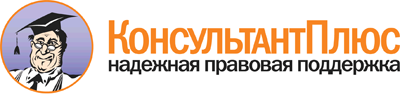  Приказ Министра обороны РФ N 96, Минобрнауки РФ N 134 от 24.02.2010
"Об утверждении Инструкции об организации обучения граждан Российской Федерации начальным знаниям в области обороны и их подготовки по основам военной службы в образовательных учреждениях среднего (полного) общего образования, образовательных учреждениях начального профессионального и среднего профессионального образования и учебных пунктах"
(Зарегистрировано в Минюсте РФ 12.04.2010 N 16866) Документ предоставлен КонсультантПлюс

www.consultant.ru 

Дата сохранения: 19.12.2016 
   Фамилия, имя,    отчество (при      наличии)          Дата      прохождения     учебных        сборов    Оценка за учебные   сборы  Общая оценка поосновам военной    службы       Примечание   N  п/п        Тема занятия            Количество часов           Количество часов           Количество часов           Количество часов           Количество часов          Общее     количество      часов     N  п/п        Тема занятия         1  день   2  день  3  день  4  день  5  день    Общее     количество      часов     1  Тактическая подготовка     2    1   1        4       2  Огневая подготовка          3    2   4        9       3  Радиационная, химическая ибиологическая защита       2        2       4  Общевоинские уставы         4    1   1    2        8       5  Строевая подготовка         1   1    1   1        4       6  Физическая подготовка       1    1   1    1   1        5       7  Военно-медицинская        подготовка                  2        2       8  Основы безопасности       военной службы              1        1                                Итого                          Итого  7    7   7    7   7       35      